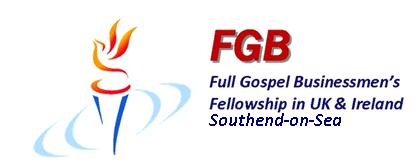 Our Speaker for August 2013
Malcolm Reeve
Wanted Dead or Alive?
Malcolm was born and brought up in Norfolk, where he joined the police as a cadet. This led him into a 30 year career as a police officer, until his retirement in May 2007 as Chairman of the Norfolk Police Federation.

His life was radically changed in 1986, with his personal life in a mess, in desperation he called out to God, asking him to prove that he existed. Malcolm received his answer and accepted Jesus as his Lord and Saviour. From this time on Malcolm has experienced God working in many amazing ways. 

Malcolm has worked as a Lay Pastor and Local Preacher, and is currently a Funeral Director in Norwich. Since 1986 he has seen God doing great things in the area of the prophetic, healings and the provision of work in difficult economic times.
 
7:30 p.m. Monday August 19th 2013
The Skylark Hotel, Aviation Way, Southend-On-Sea, Essex, SS2 6UN 

BUFFET MEAL WITH COFFEE/TEA only £12.00
There are a number of meal options. Please let us know when booking if you have any special dietary requirements
To book just go to the website  
http://fgb-southend.weebly.com/booking.html
or ring
Ring Reg Smith on 01702 544468 
Colin Bass on  07958 766553
The dress code is very informal. 

All our dinners are open to the general public both men and women and you can be assured of a warm welcome at any of our meals!
Our Speaker for August 2013
Malcolm Reeve
Wanted Dead or Alive?
Malcolm was born and brought up in Norfolk, where he joined the police as a cadet. This led him into a 30 year career as a police officer, until his retirement in May 2007 as Chairman of the Norfolk Police Federation.

His life was radically changed in 1986, with his personal life in a mess, in desperation he called out to God, asking him to prove that he existed. Malcolm received his answer and accepted Jesus as his Lord and Saviour. From this time on Malcolm has experienced God working in many amazing ways. 

Malcolm has worked as a Lay Pastor and Local Preacher, and is currently a Funeral Director in Norwich. Since 1986 he has seen God doing great things in the area of the prophetic, healings and the provision of work in difficult economic times.
 
7:30 p.m. Monday August 19th 2013
The Skylark Hotel, Aviation Way, Southend-On-Sea, Essex, SS2 6UN 

BUFFET MEAL WITH COFFEE/TEA only £12.00
There are a number of meal options. Please let us know when booking if you have any special dietary requirements
To book just go to the website  
http://fgb-southend.weebly.com/booking.html
or ring
Ring Reg Smith on 01702 544468 
Colin Bass on  07958 766553
The dress code is very informal. 

All our dinners are open to the general public both men and women and you can be assured of a warm welcome at any of our meals!